四年級考古題(108-110年)
【數與計算】(108年)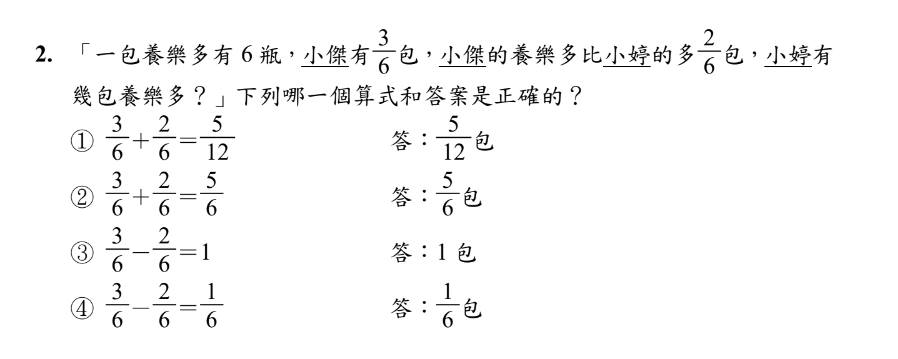 3.爸媽最近買了一棟 769 萬的房子，先付了頭期款 76 萬 9 千元。請問，到交屋繳清全部款項時，爸媽還需要準備多少元？① 8 萬 1 千元② 9 萬 9 千元③ 693 萬 1 千元④ 692 萬 1 千元5.下面哪一個直式計算是正確的？6.小明上網查了全球人口數，將資料整理成下表：請問 2016 年~2019 年全球人數每年大約是多少？① 7 兆人口以上② 7000 億人口以上③ 700 億人口以上④ 70 億人口以上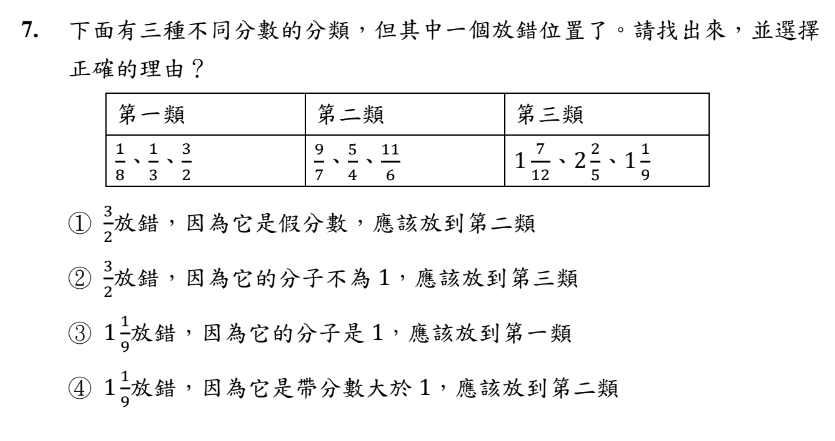 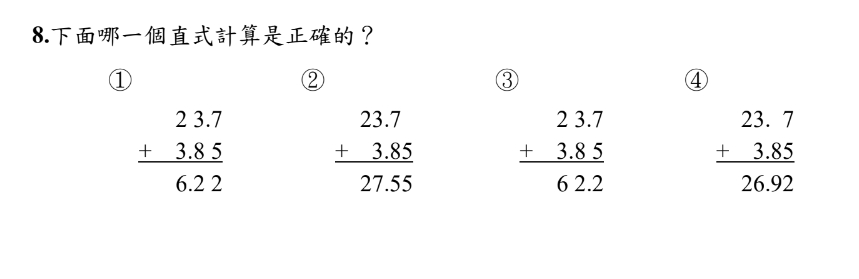 11.下面是5673 × 4 = 22692計算步驟說明，請問下面哪些說明是完全正確的？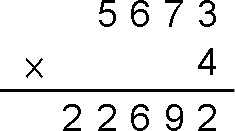 甲：左邊算來第一個2，是因為 5個萬×4，所以有 20個萬，可以換成 2個十萬。乙：左邊算來第一個2，是因為5個千×4，所以有20個千，可以換成2個萬。丙：左邊算來第二個2，是因為 5個千×4，所以有 20個千，可以換成 2個千。丁：左邊算來第二個 2，是因為 6 個百×4，所以有 24個百，所以可以換成 2個千。① 甲② 甲、丙③ 乙、丁④ 甲、乙、丁12.財富是積沙成塔的累積，哥哥克服 26K(2 萬 6 千元)月薪的困境，省吃儉用，努力存錢，一年存了一十萬二千五百六十四元。請問哥哥平均每個月存多少元？① 1047 元② 1788 元③ 8547 元④ 16788 元14.爸爸新春宴請親朋好友，訂了 1 桌 6600 元的桌餐共 3 桌，又幫每桌準備了360 元的飲料。下面哪些算式可以正確表示爸爸這次宴客一共要準備多少錢？甲：6600 ÷ 3 + 360	乙：6600 × 3 + 360丙：6600 × 3 + 360 × 3	丁：(6600 + 360) × 3① 甲、乙② 乙、丙③ 乙、丁④ 丙、丁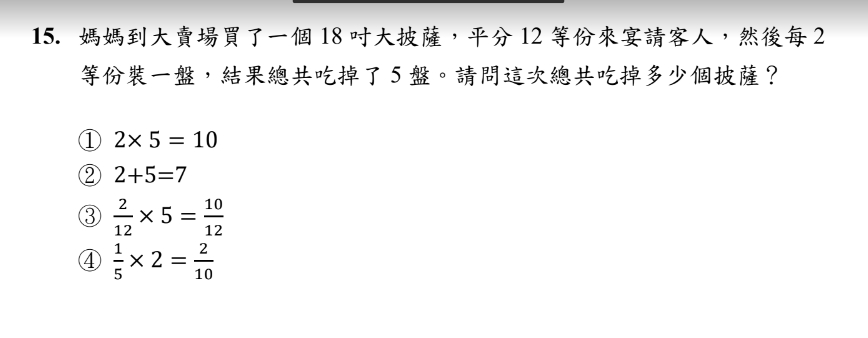 21.媽媽買 6 盒蜜餞禮盒，每個盒子和蜜餞共重 1.5公斤，其中蜜餞重 1.23 公斤。請問 1 個盒子的重量是多少公斤？① 0.27 公斤② 0.33 公斤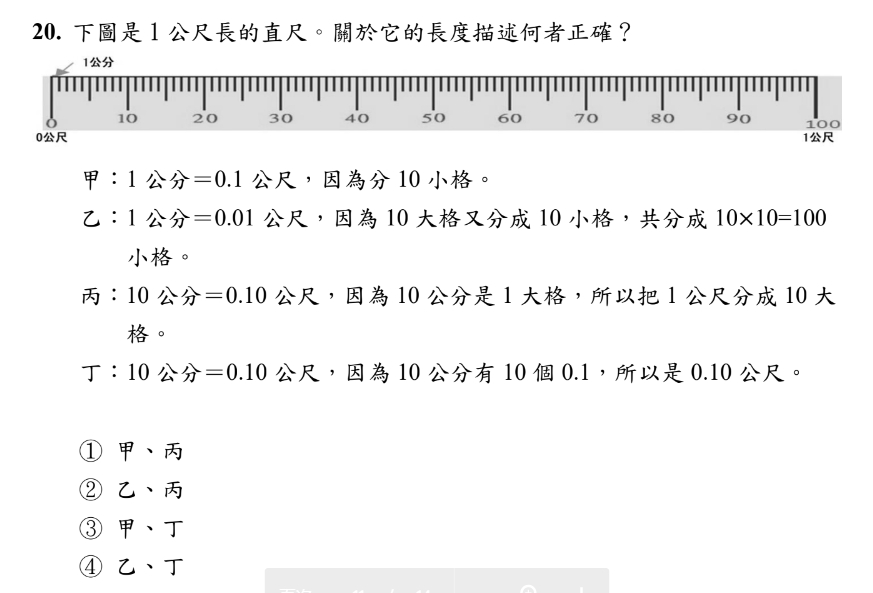 ③ 1.38 公斤④ 2.73 公斤23.下面是五位小朋友計算9600 ÷ 4 ÷ 100 = (	)的做法，哪個或那些人做對了？請選出所有做對小朋友的選項。① 丁丁② 玉玉、美美③ 玉玉、明明④ 玉玉、妮妮、明明(109年)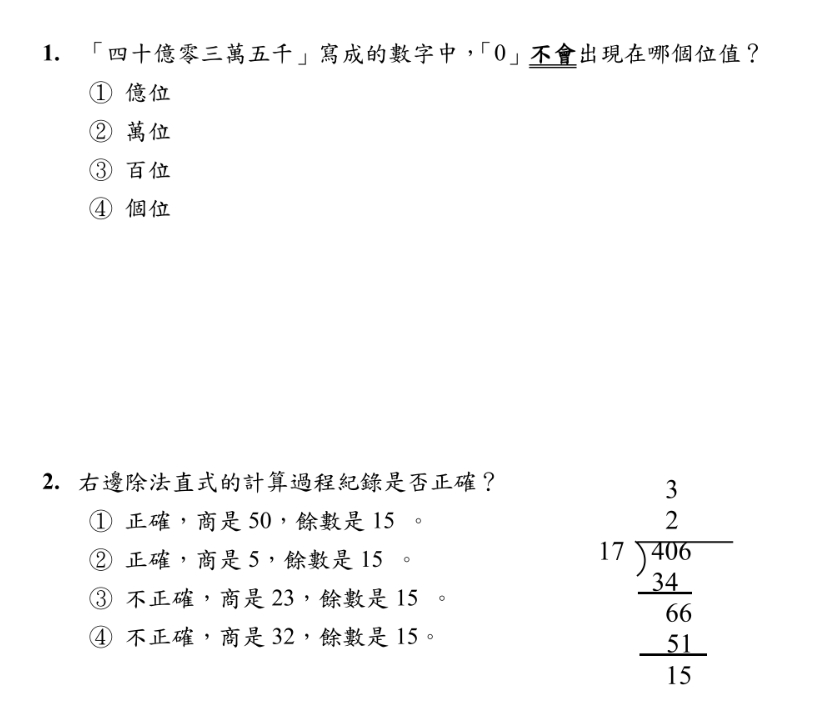 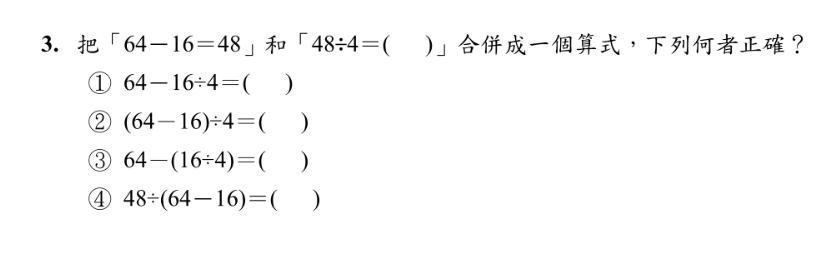 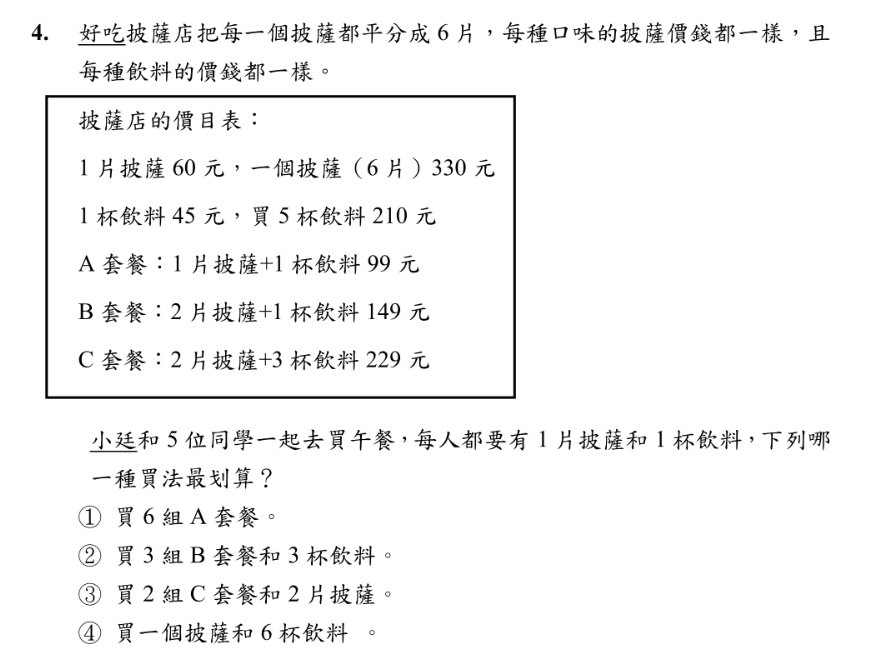 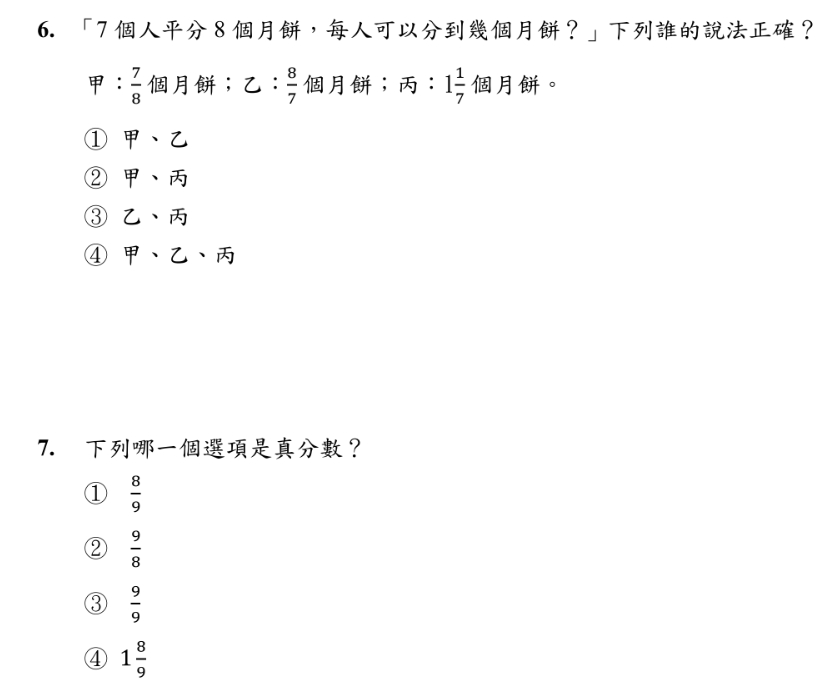 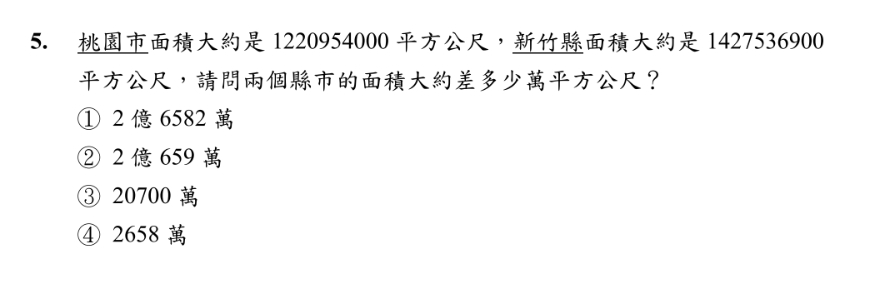 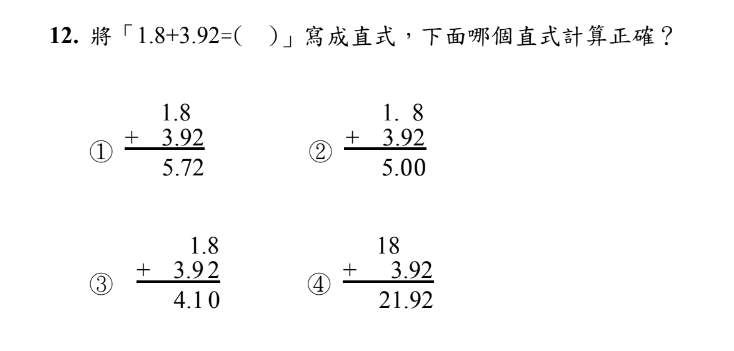 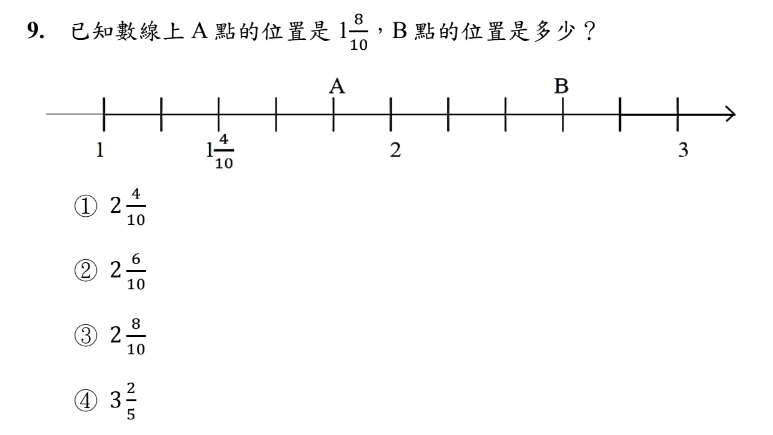 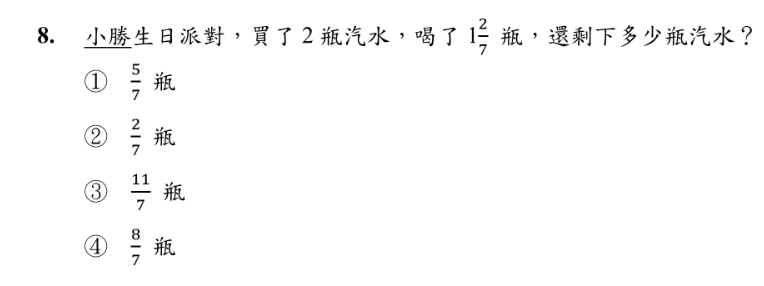 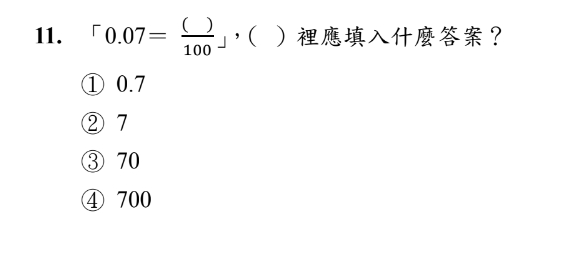 (110年)概念理解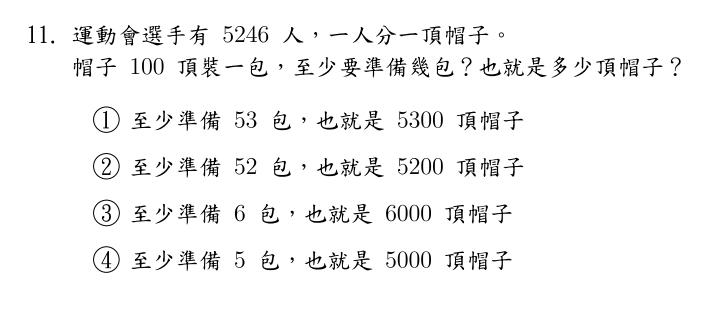 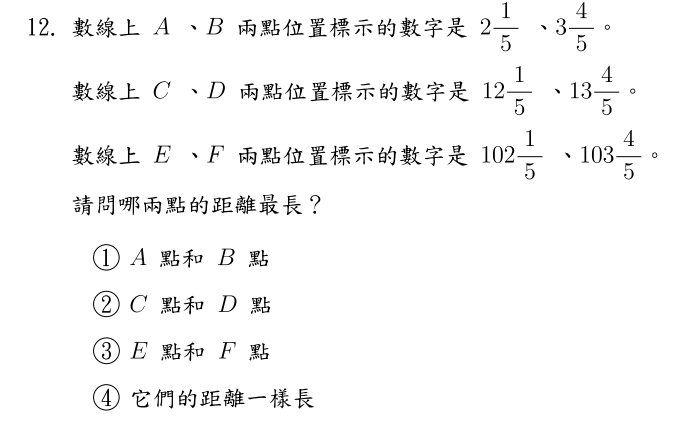 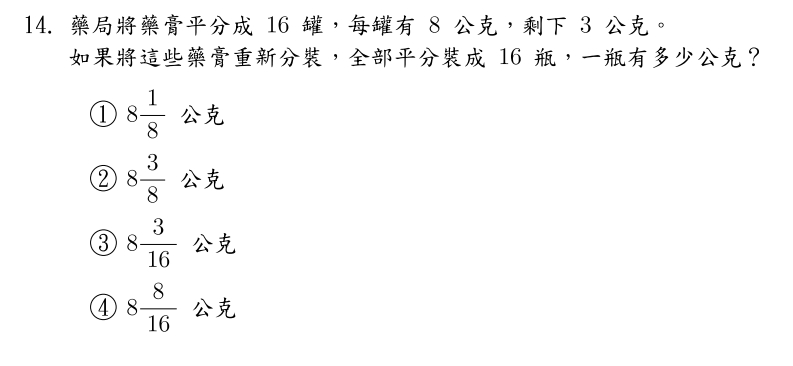 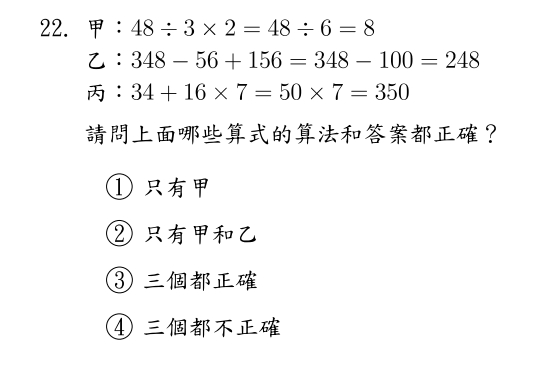 程序執行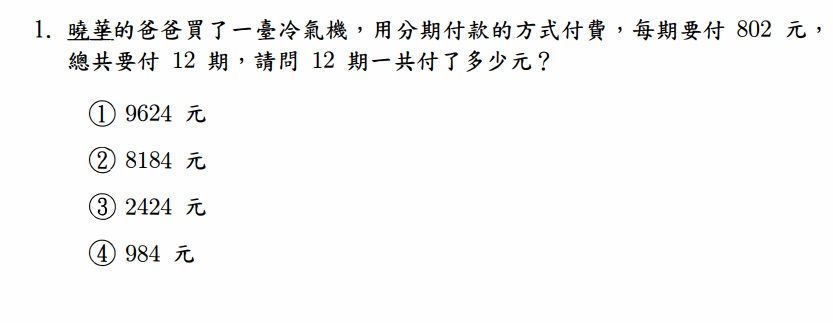 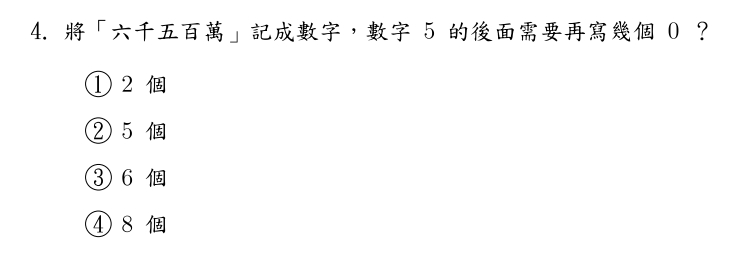 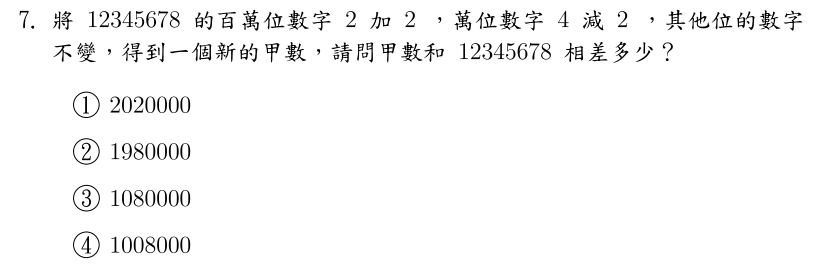 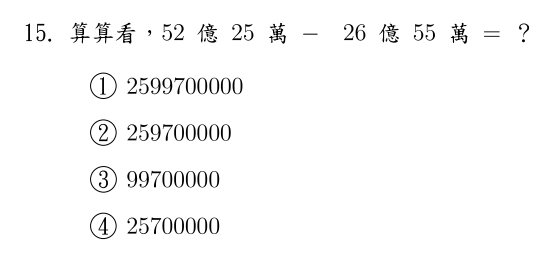 解題思考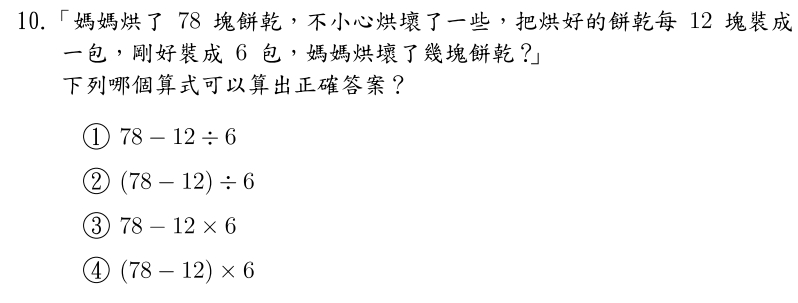 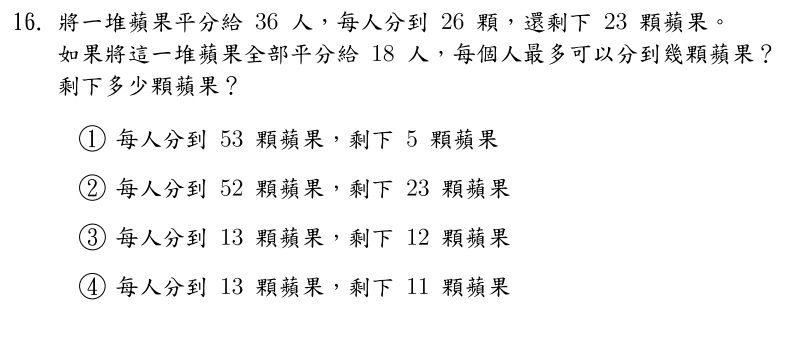 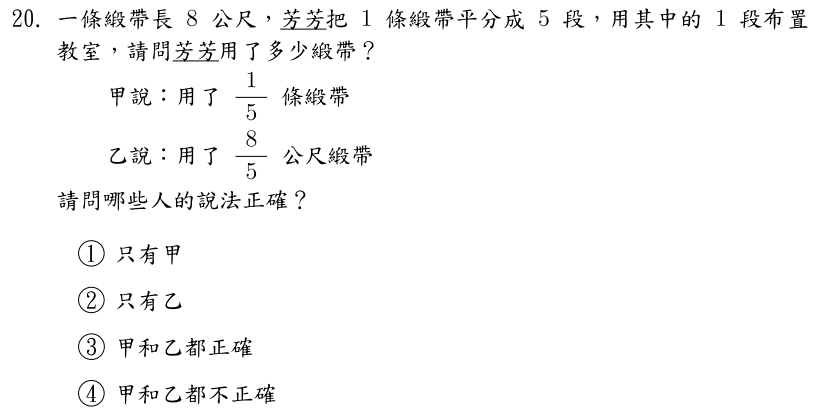 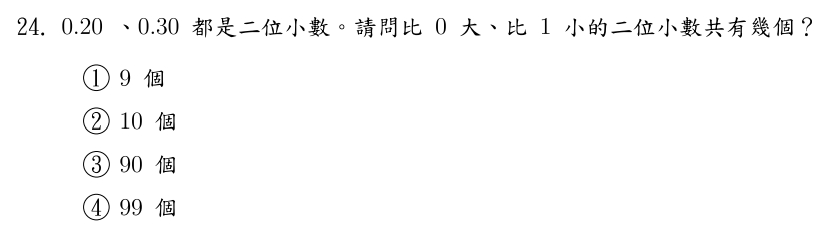 【量與實測】(108年)1.等腰三角形一定有哪些特徵？甲.有三個銳角乙.有二個一樣大的角丙.有二條等長的邊丁.有一個直角上述哪些說法是正確的？① 甲、丁② 乙、丙③ 甲、丙④ 乙、丁13.1公里 95公尺×12= (	)，算算看，(	)裡的答案應該是多少？① 1 公里 140 公尺② 12 公里 140 公尺③ 13 公里 140 公尺④ 23 公里 40 公尺22.冰箱裡有兩罐容量都是3公升的紅茶，小美一家人早上喝了1公升90 毫升，下午也喝了一些紅茶，共喝了3公升 30毫升。請問小美一家人下午喝了幾公升幾毫升的紅茶？① 1公升40毫升② 1公升940毫升③ 2公升40毫升 ④ 2公升940毫升(109年)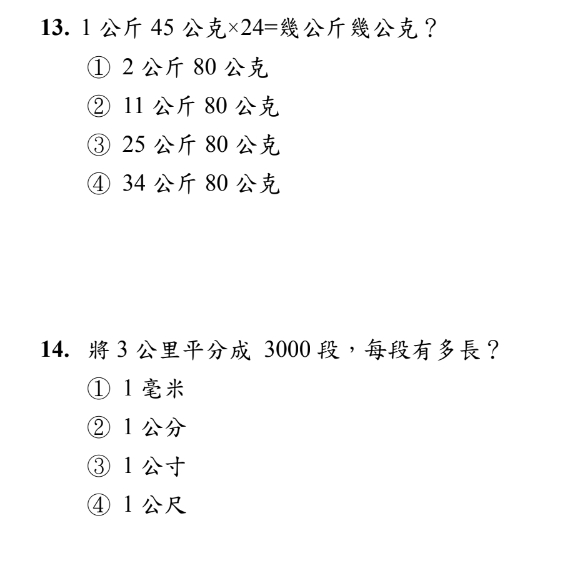 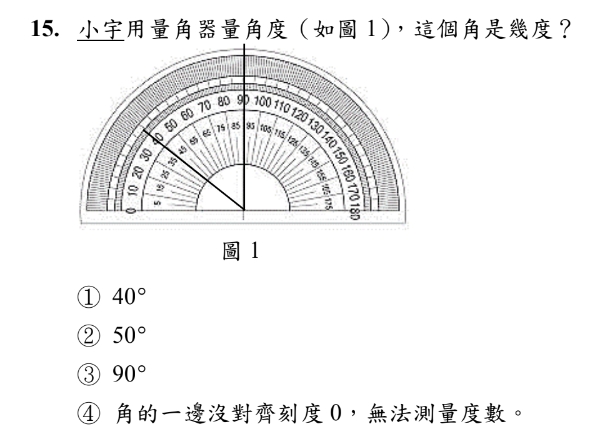 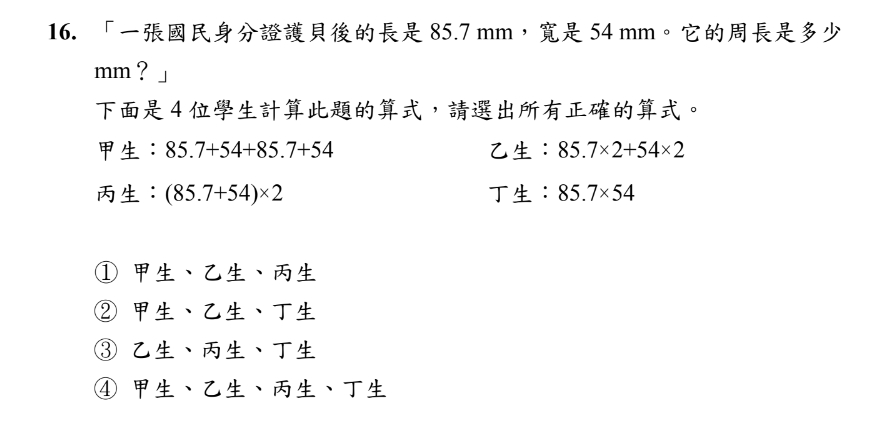 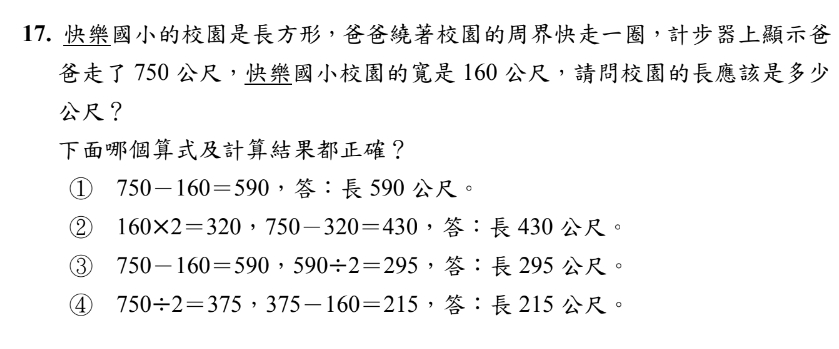 (110年)程序執行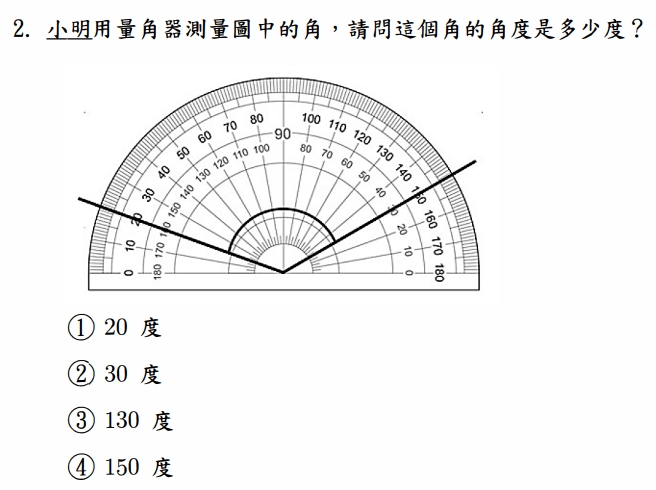 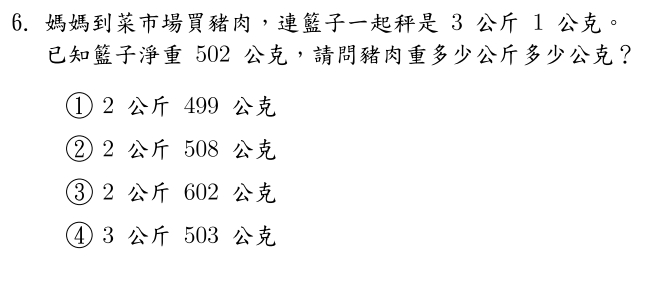 解題思考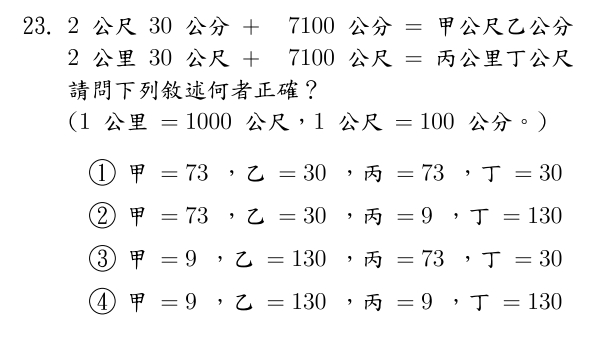 【幾何】(108年)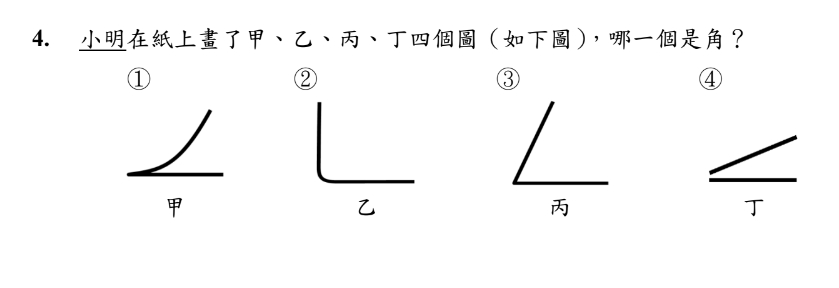 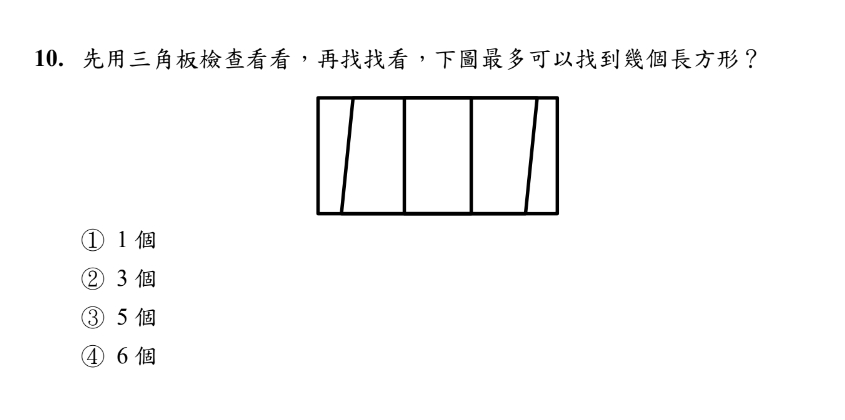 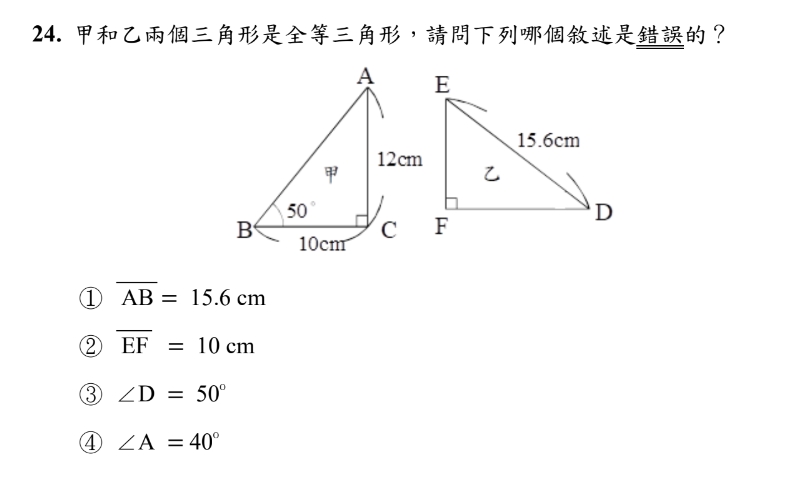 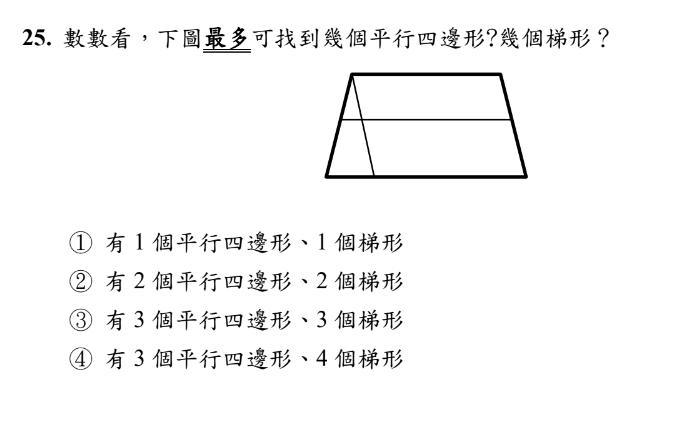 (109年)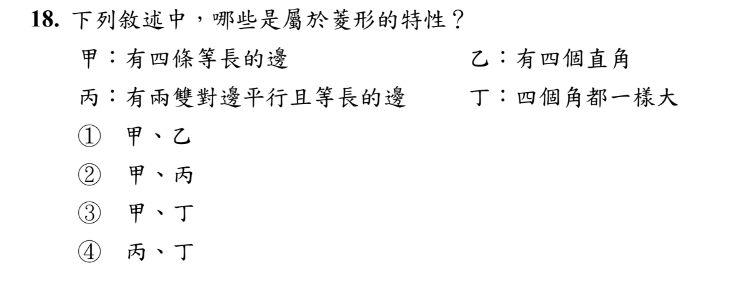 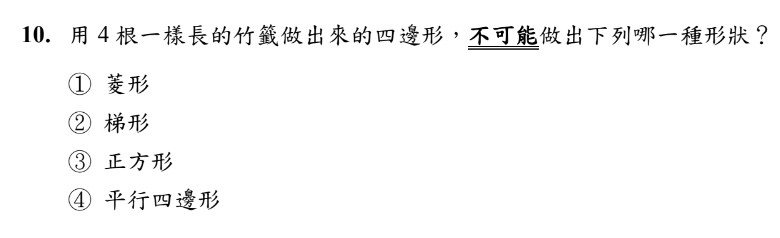 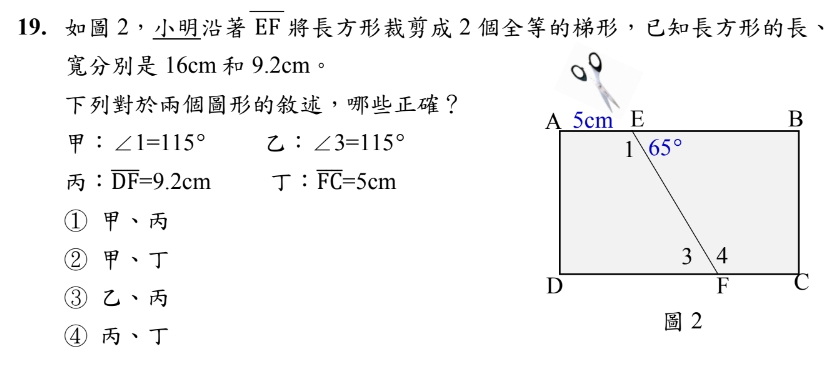 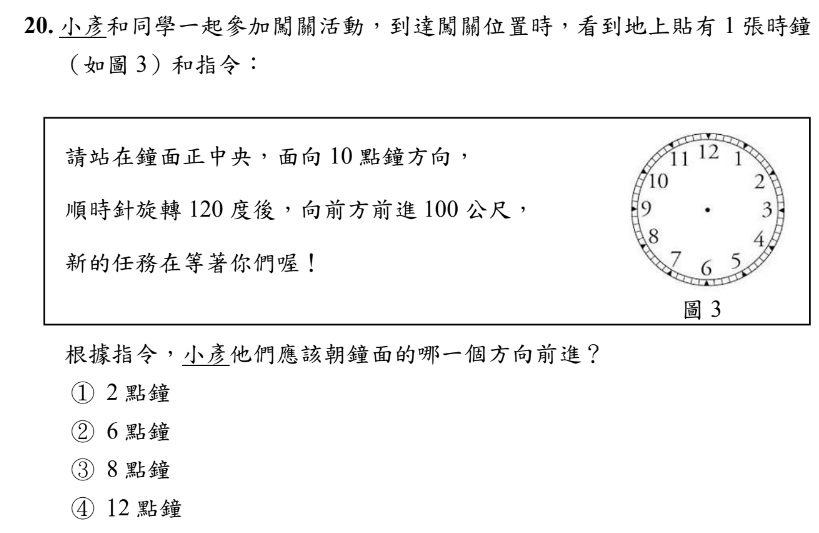 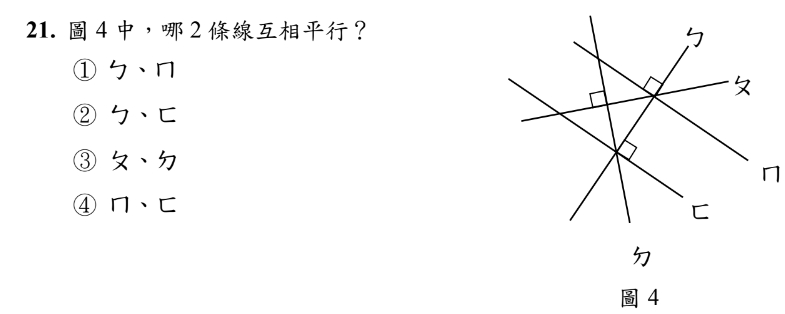 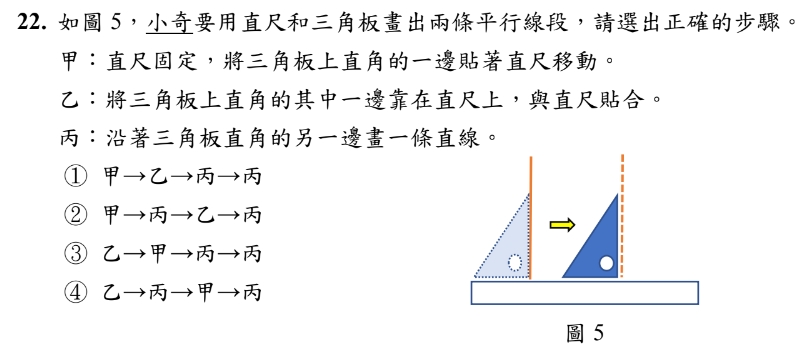 (110年)概念理解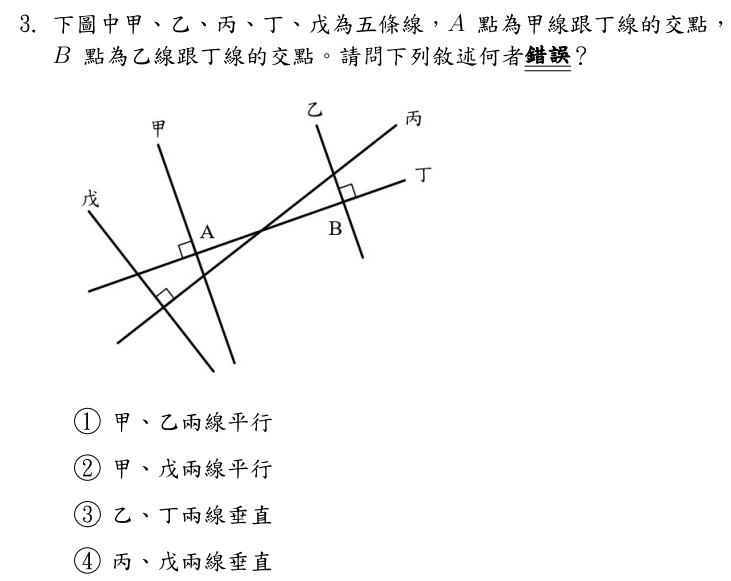 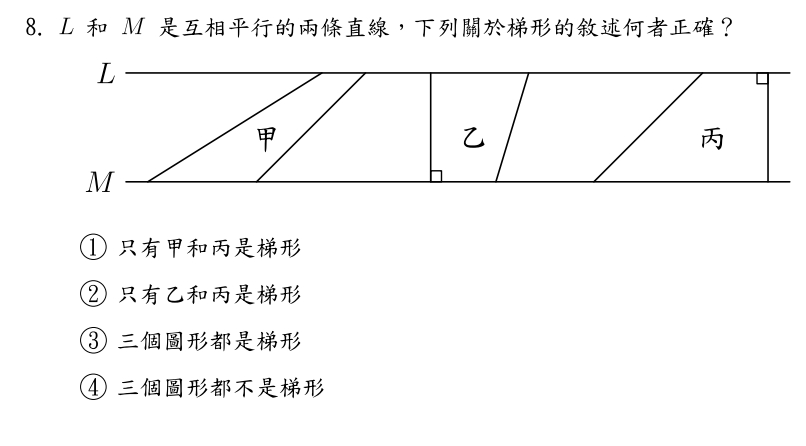 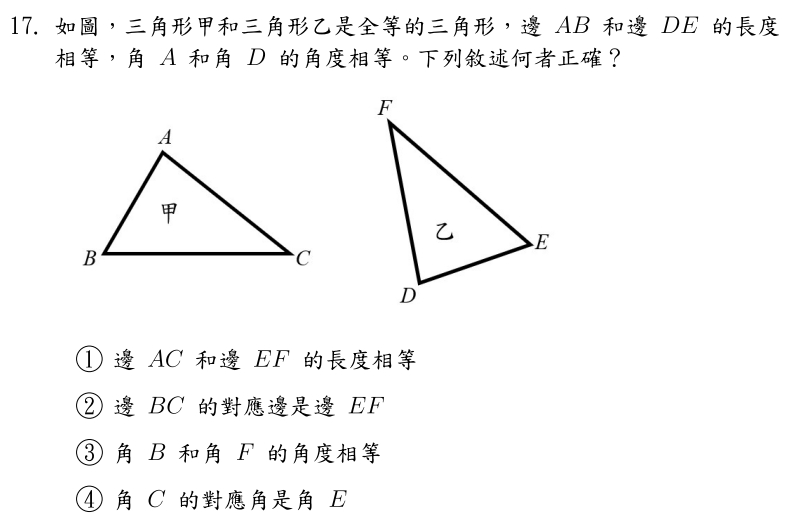 解題思考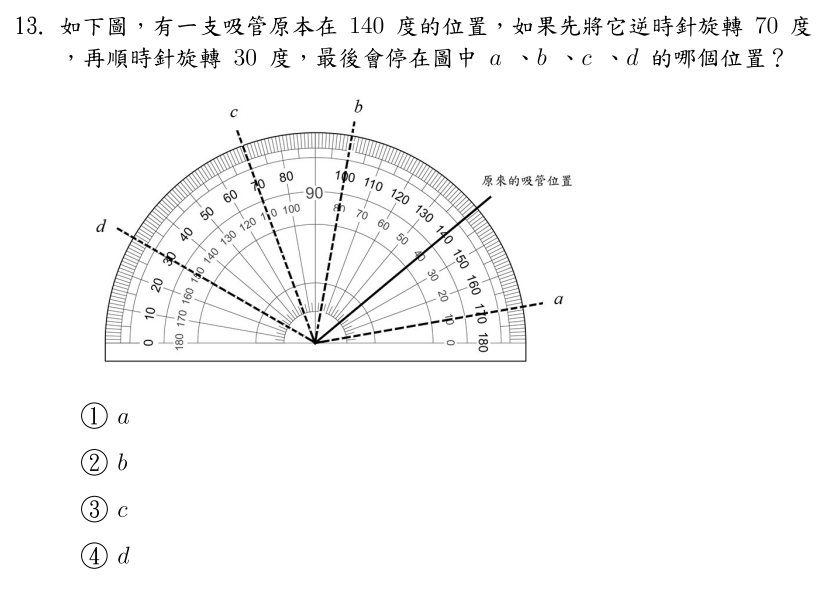 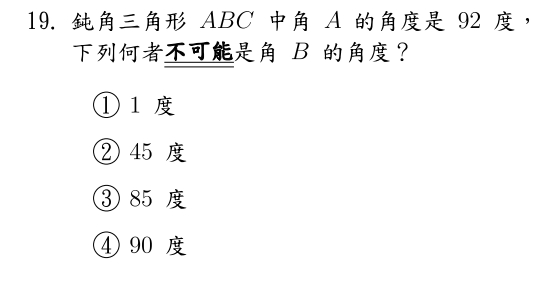 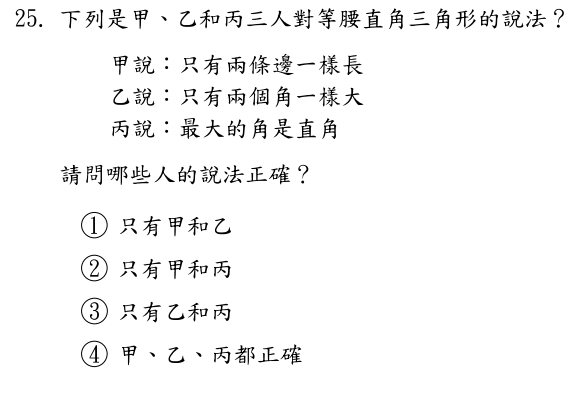 【代數】(108年)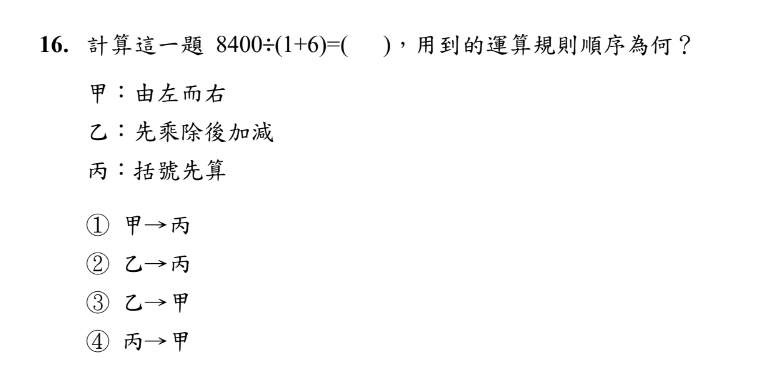 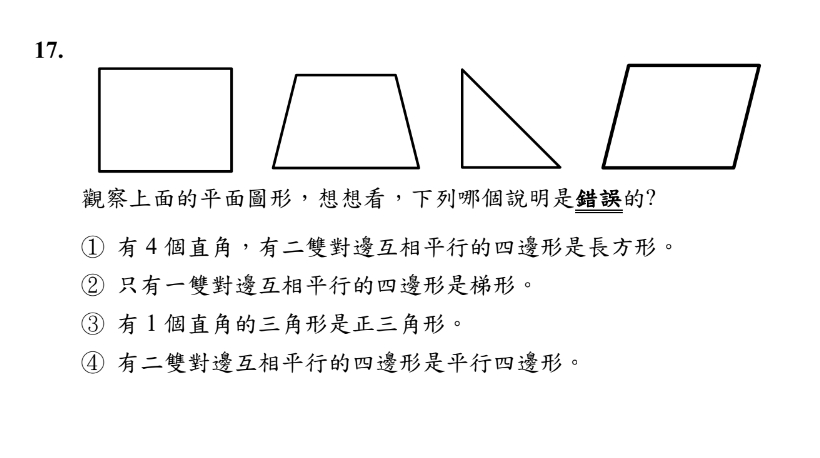 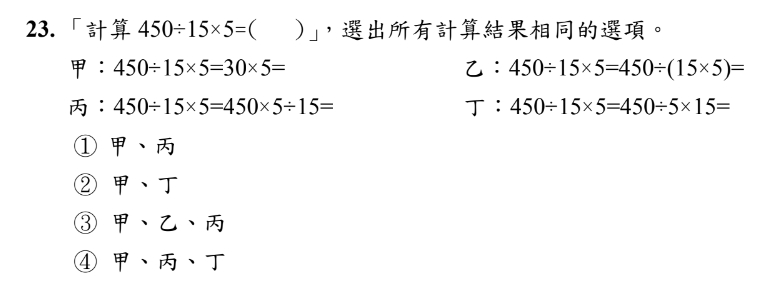 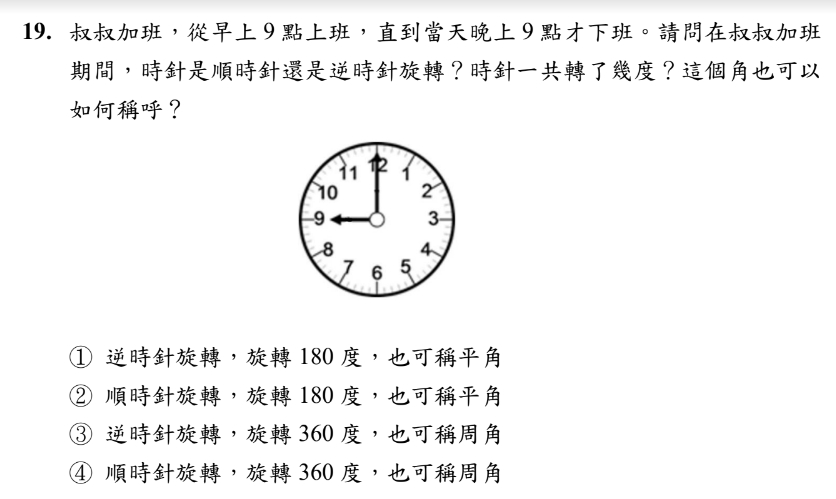 (109年)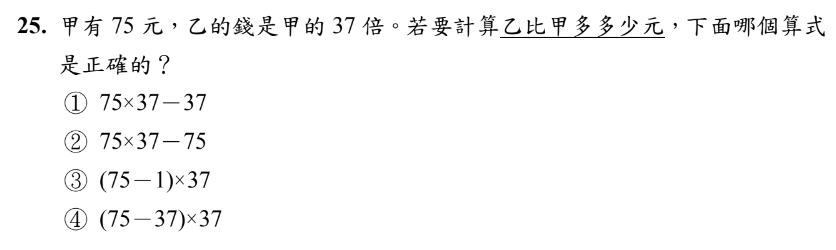 (110年)概念理解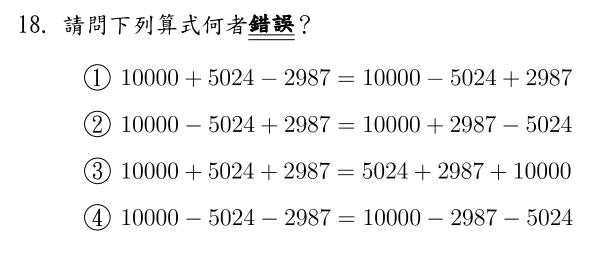 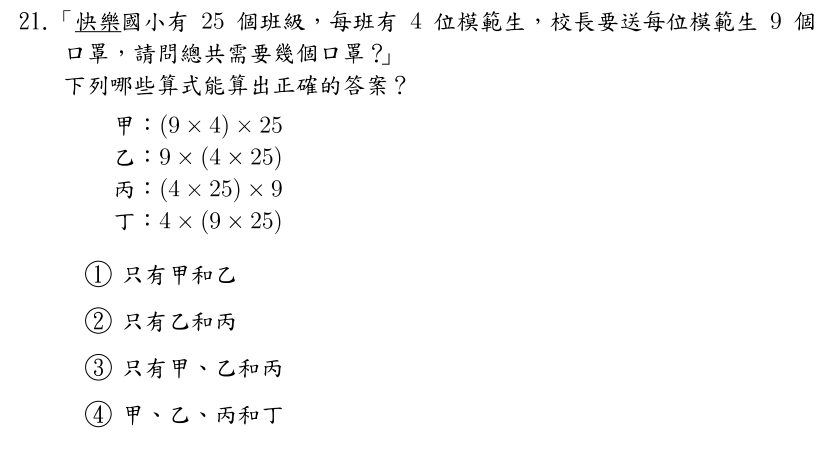 【統計與機率】(108年)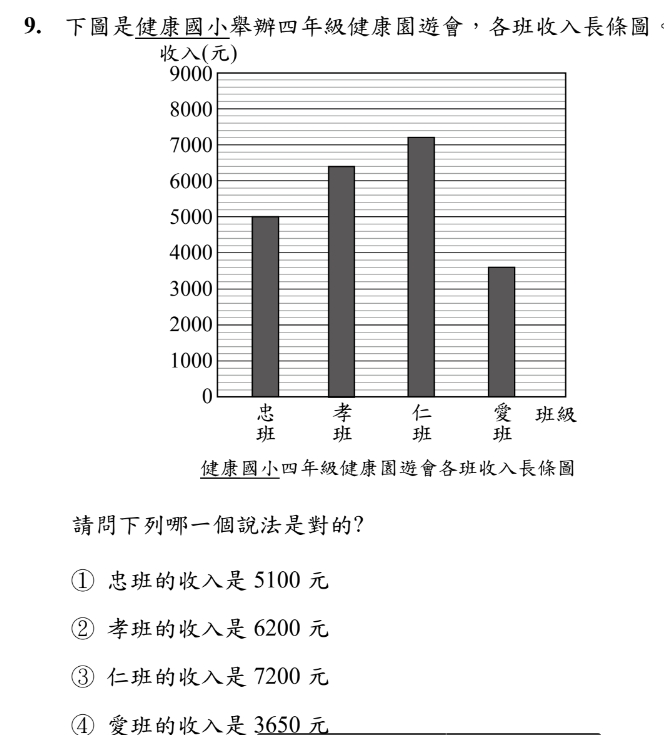 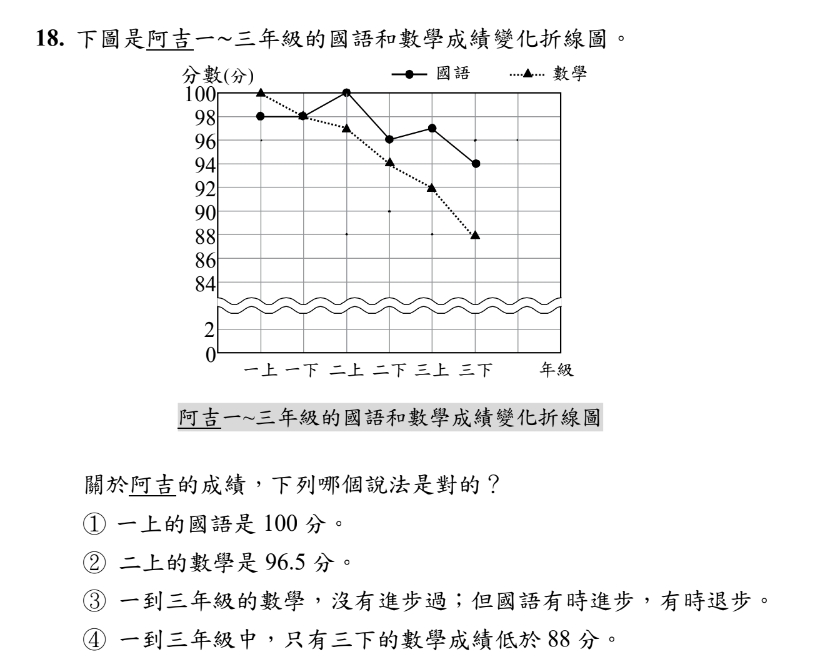 (109年)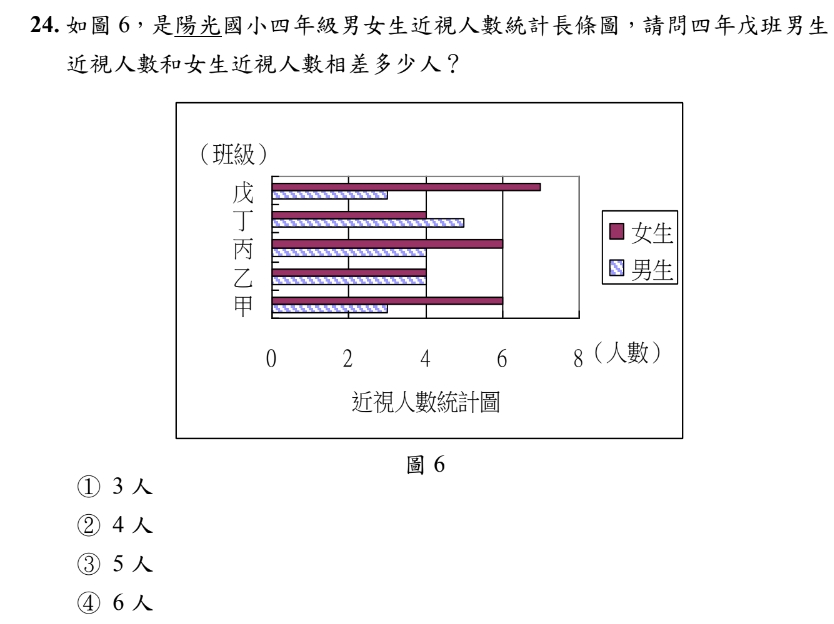 (110年)程序執行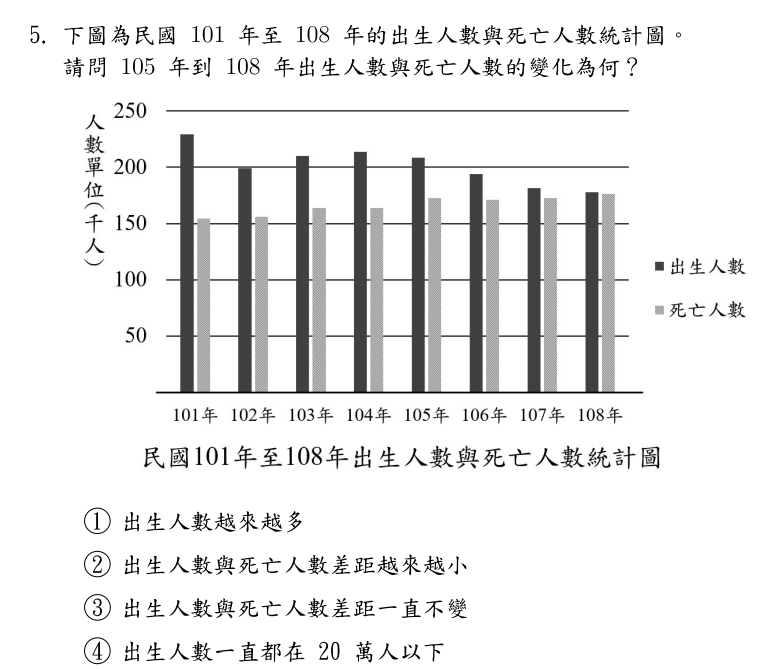 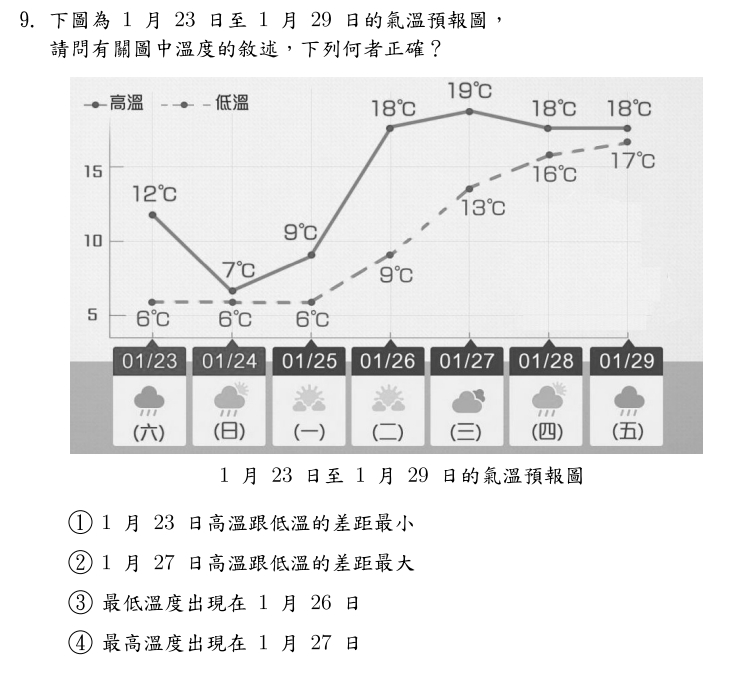 ①②③④83 萬 640－ 8 萬 1000 75 萬 36083 萬 640－ 8 萬 1000 74 萬 964083 萬 640－ 8 萬 1000 85 萬 36083 萬 640－ 8 萬 1000 72 萬 360年份2016 年2017 年2018 年2019 年全球人口7397776362748652059875769513857669109078丁丁玉玉美美妮妮明明9600 ÷ 4 ÷ 100=2400=2400÷ 100=249600 ÷ 4 ÷ 100=2400÷ 100=249600 ÷ 4 ÷ 100=9600÷4× 100=9600÷ 400=249600 ÷ 4 ÷ 100=9600÷ (100 × 4)=9600÷ 400=249600 ÷ 4 ÷ 100=9600÷ 100 ÷ 4=96÷ 4=24